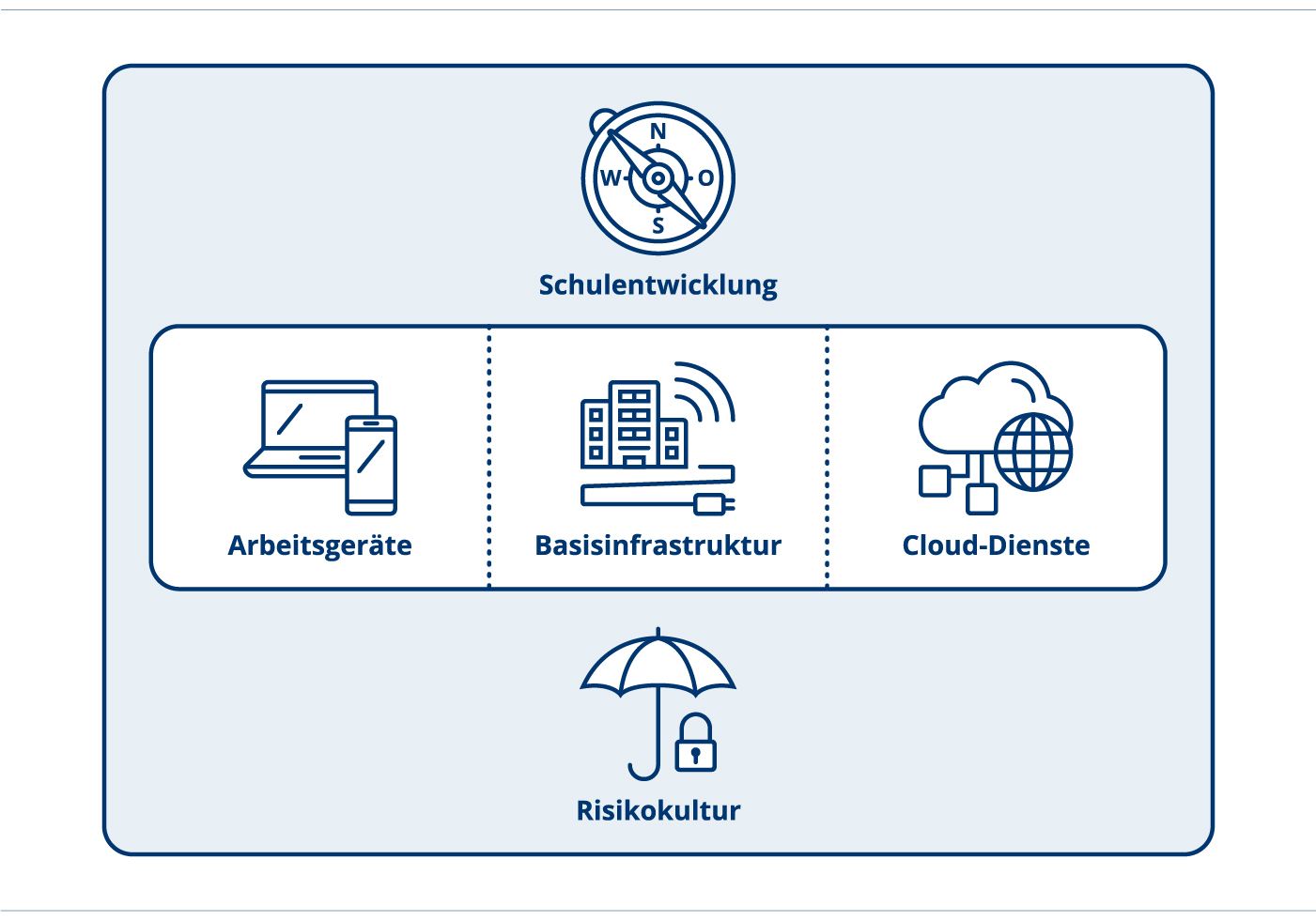 Projektantrag an SchulpflegeEin Umsetzungsinstrument vom ICT-CoachDokumenten-InformationenHandlungsfeld: 	ArbeitsgeräteFormat:	Antrag
Thema: 	Projektantrag an SchulpflegeDokumenten-ID:	https://ict-coach.ch; Projektantrag an Schulpflege
Version: 	UI-AG-2019-V1.1Projektantrag an SchulpflegeInhalte und Hintergründe Der vorliegende Projektantrag an die Schulpflege bildet die Voraussetzung für die Einführung der 1:1-Ausstattung. Erst wenn die politische Unterstützung und damit die notwendigen Finanzen vorhanden sind, kann mit diesem Vorhaben begonnen werden. Der Antrag geht davon aus, dass bereits ein Pilotprojekt durchgeführt wurde und dementsprechend Erfahrungen im Umgang mit einer 1:1-Lösung gesammelt werden konnten.Verwendung der VorlageDie untenstehende Vorlage kann sofort verwendet werden. Für einen erfolgreichen Antrag müssen jedoch noch die Offerten der verschiedenen externen Lieferanten beigelegt werden. Falls vorhanden kann der Antrag mit dem Evaluationsbericht des Pilotprojekts, sowie den Nutzungsbedingungen für die Schülerinnen und Schüler ergänzt werden. Weiterführende LinksDie aufgeführten Links verweisen auf Webseiten oder Dokumente, die einen Bezug zu diesem Umsetzungsinstrument aufweisen.AusgangslageDer erfolgreiche Abschluss des iPad-Pilotprojekts zeigt auf (Bericht liegt diesem Antrag bei), dass die Schule Musterhausen einen wegweisenden Pfad gewählt hat. Die Abgabe von persönlichen Geräten an die Schülerinnen und Schüler der 1. Klassen hat sich bewährt. Nun geht es darum, dieses im letzten Jahr erfolgreich gestartete Projekt weiterzuführen. Aus diesem Grund sollen auch in diesem Jahr alle neu eintretenden 1. Klässlerinnen und 1. Klässler ein persönliches Arbeitsgerät erhalten.ErwägungenDie Beschaffung für das neue Schuljahr zeichnet sich durch folgende Merkmale aus: Alle Schülerinnen und Schüler der 1. Sek erhalten nach den Herbstferien ein persönliches Arbeitsinstrument. Die Geräte werden gemanagt, d.h. es dürfen nur schuleigene Apps auf die Geräte geladen werden. Zudem werden die Geräte mit einer robusten Hülle geschützt. Damit können Displaybeschädigungen vorgebeugt werden.Ein Nutzungsreglement klärt die Verantwortung und soll Missbrauch verhindern (siehe Anhang). Darin wird auch die Haftungsfrage bei allfälligen Beschädigungen geklärt.KostenDie mitgelieferten Offerten zeigen die Kosten für die Beschaffung auf. Die Kosten der günstigsten Varianten lassen sich wie folgt deklarieren:BeschlussAuf Antrag und gemäss den erwähnten ErwägungenBeschliesst die Schulpflege:ImpressumAutorenteam:	Mitarbeitende der Fachstelle Bildung und ICT
Mitglieder des Vereins «Schule Medien Informatik Zürich» (schmizh) Herausgeber: 	Bildungsdirektion Kanton Zürich
Volksschulamt 
Abt. Pädagogisches
Fachstelle Bildung und ICT
Kontakt:	ict-coach@vsa.zh.chDokumenten-ID:	https://ict-coach.ch; UI-AG-ProjektantragVersion:	V-2019-001Dieses Umsetzungsinstrument kann unter Einhaltung der CC-Lizenz 4.0: CC-BY genutzt werden.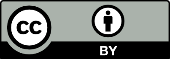 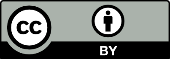 